Kultūros paveldo objekto būklės tikrinimo taisyklių priedas Kauno miesto savivaldybės administracijos Kultūros paveldo skyrius(dokumento sudarytojo pavadinimas)KULTŪROS PAVELDO OBJEKTO BŪKLĖS PATIKRINIMO AKTAS2023-08-18       Nr. 55-16-30(data)		Kaunas(užpildymo vieta)Kultūros vertybės kodas:  26532Kultūros vertybės kodas:  26532Kultūros vertybės kodas:  26532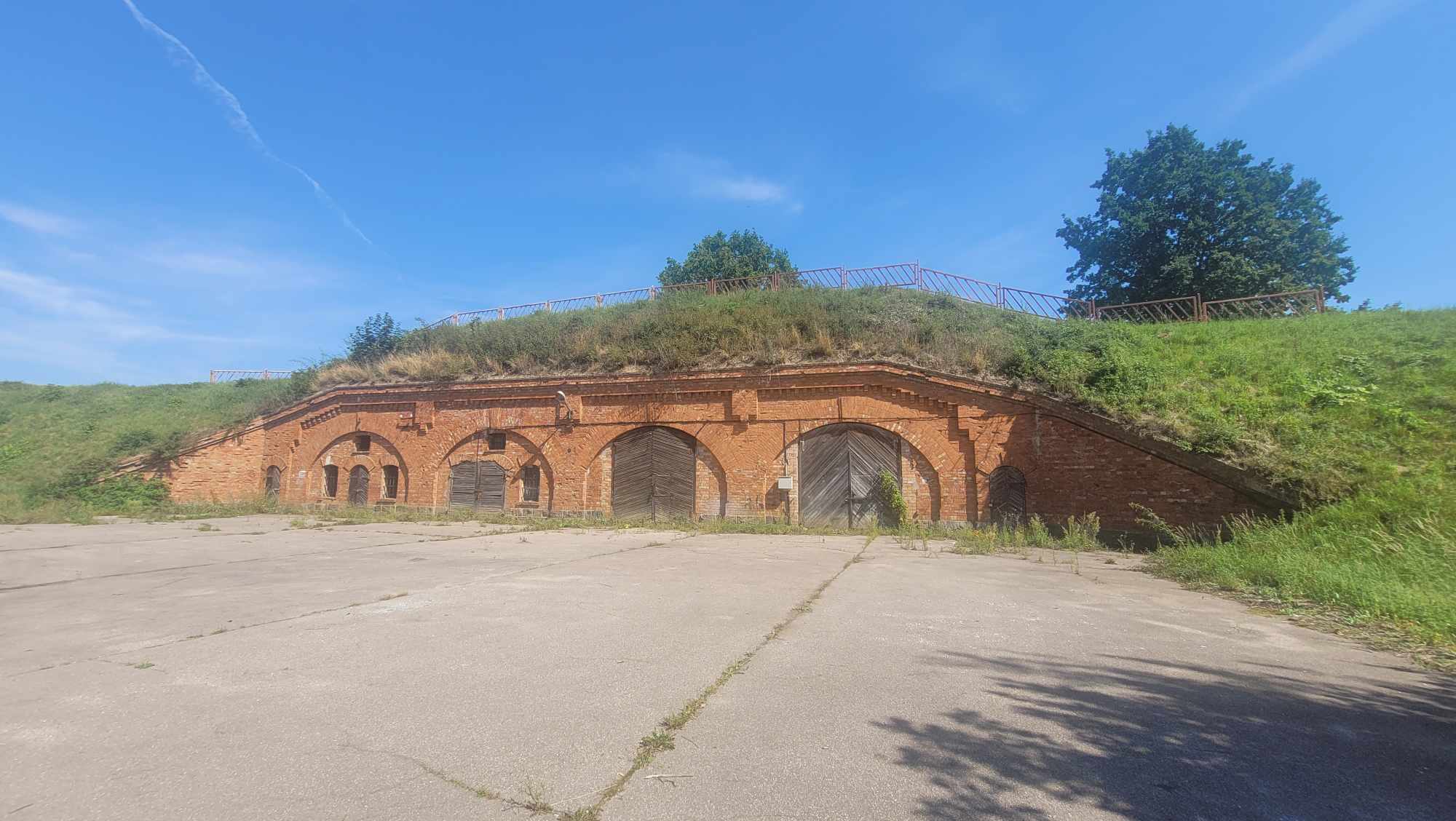 Nr.11PavadinimasSandėlio PV fasadasSandėlio PV fasadasSandėlio PV fasadasSandėlio PV fasadasFotografavoFotografavoEglė Knygauskaitė-LiakienėEglė Knygauskaitė-LiakienėEglė Knygauskaitė-LiakienėEglė Knygauskaitė-LiakienėData2023-08-18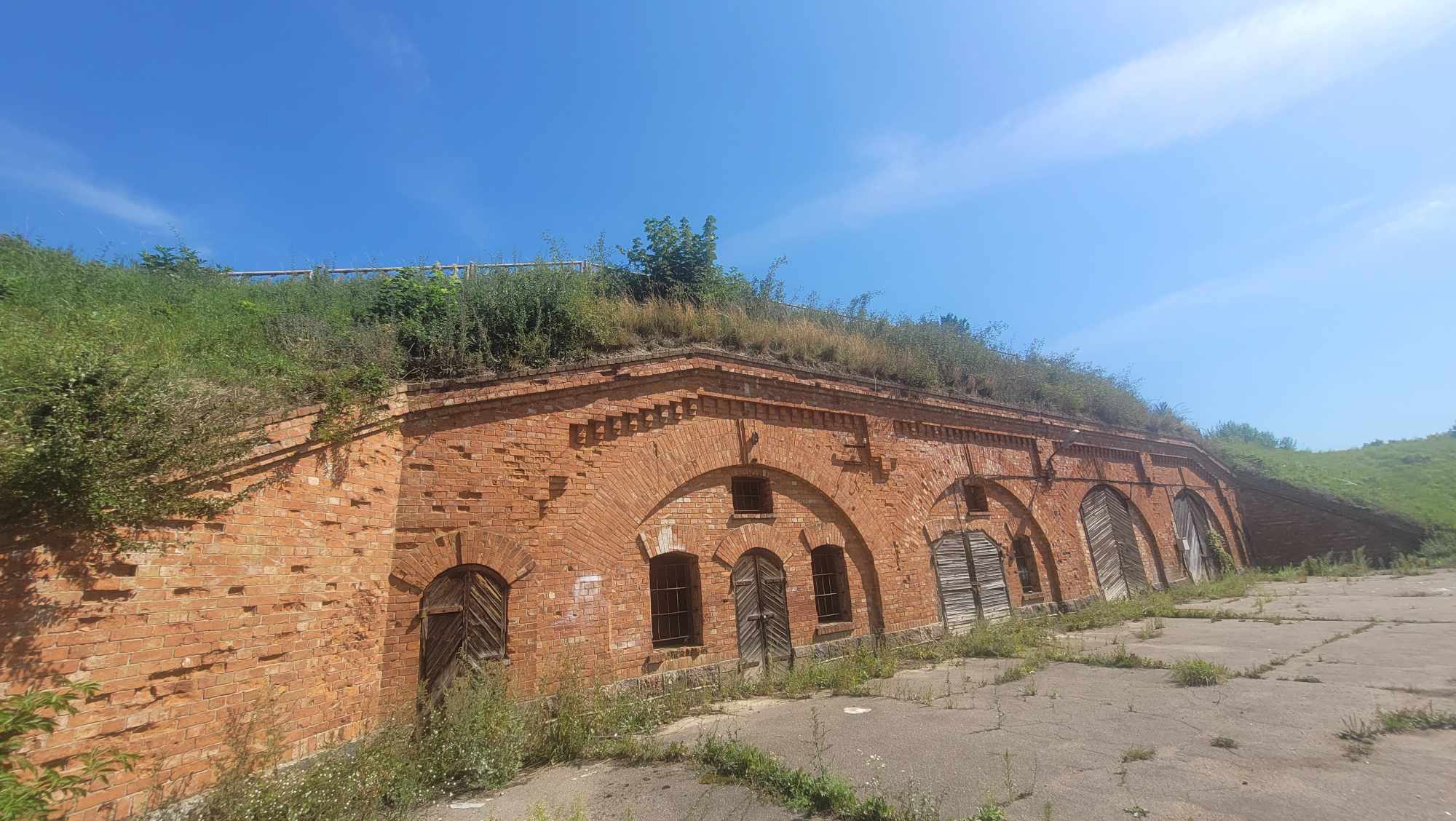 Nr.22PavadinimasSandėlio PV fasadasSandėlio PV fasadasSandėlio PV fasadasSandėlio PV fasadasFotografavoFotografavoEglė Knygauskaitė-LiakienėEglė Knygauskaitė-LiakienėEglė Knygauskaitė-LiakienėEglė Knygauskaitė-LiakienėData2023-08-18Kultūros vertybės kodas: 26532Kultūros vertybės kodas: 26532Kultūros vertybės kodas: 26532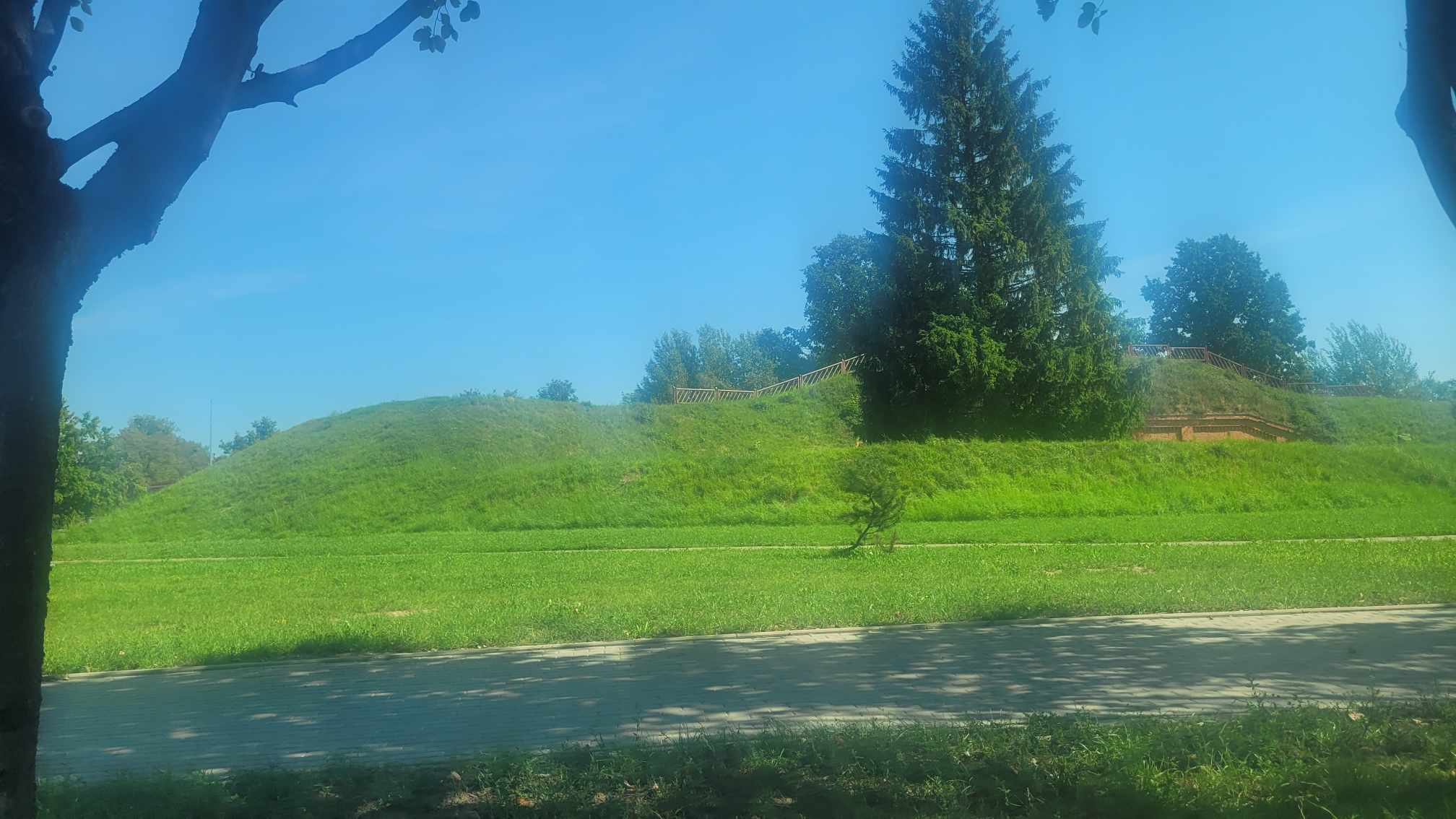 Nr.33PavadinimasPylimo fragmentasPylimo fragmentasPylimo fragmentasPylimo fragmentasFotografavoFotografavoEglė Knygauskaitė-LiakienėEglė Knygauskaitė-LiakienėEglė Knygauskaitė-LiakienėEglė Knygauskaitė-LiakienėData2023-08-18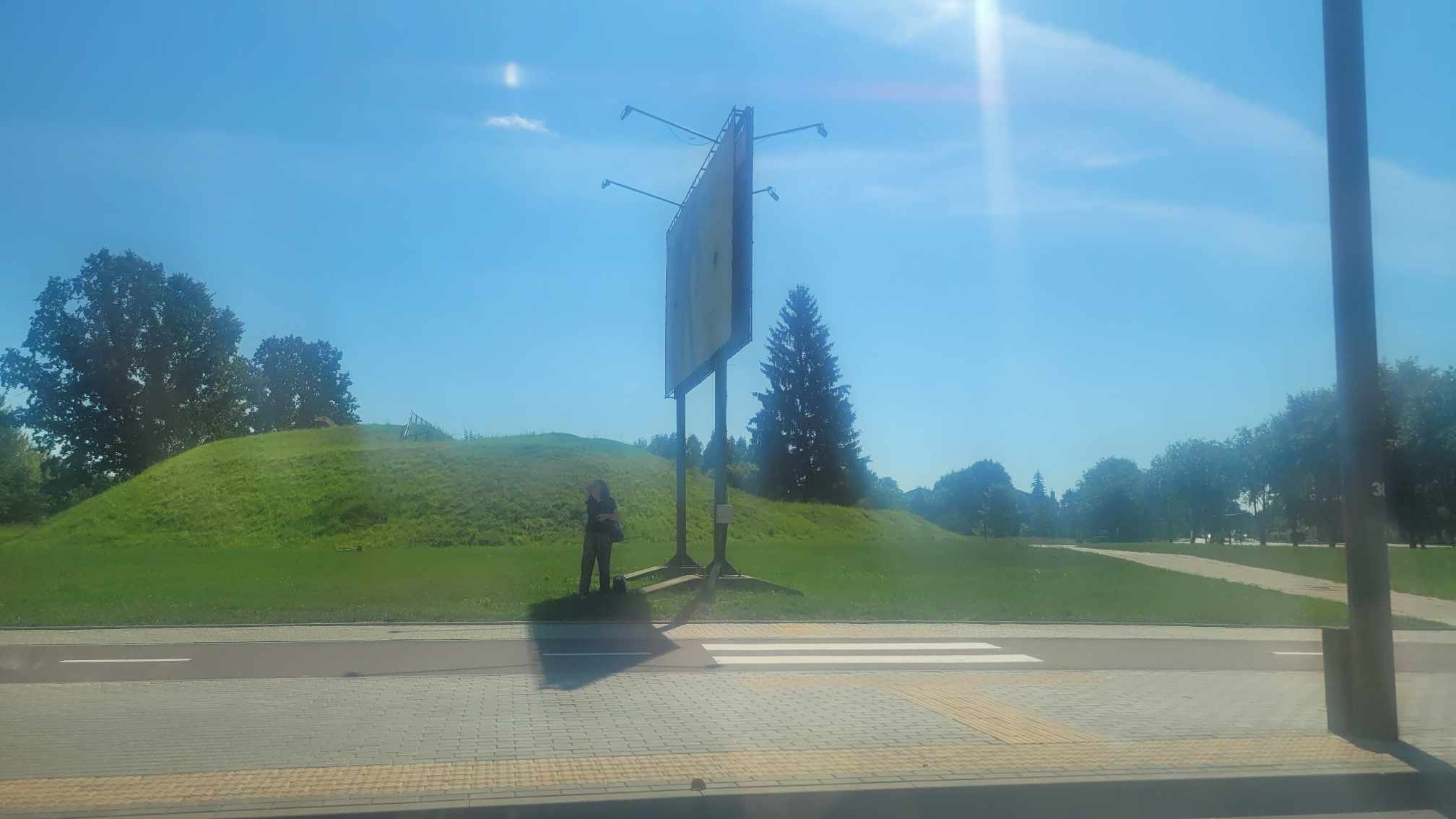 Nr.44Pavadinimas Pylimo fragmentas Pylimo fragmentas Pylimo fragmentas Pylimo fragmentasFotografavoFotografavoEglė Knygauskaitė-LiakienėEglė Knygauskaitė-LiakienėEglė Knygauskaitė-LiakienėEglė Knygauskaitė-LiakienėData2023-08-18Kultūros vertybės kodas: 26532Kultūros vertybės kodas: 26532Kultūros vertybės kodas: 26532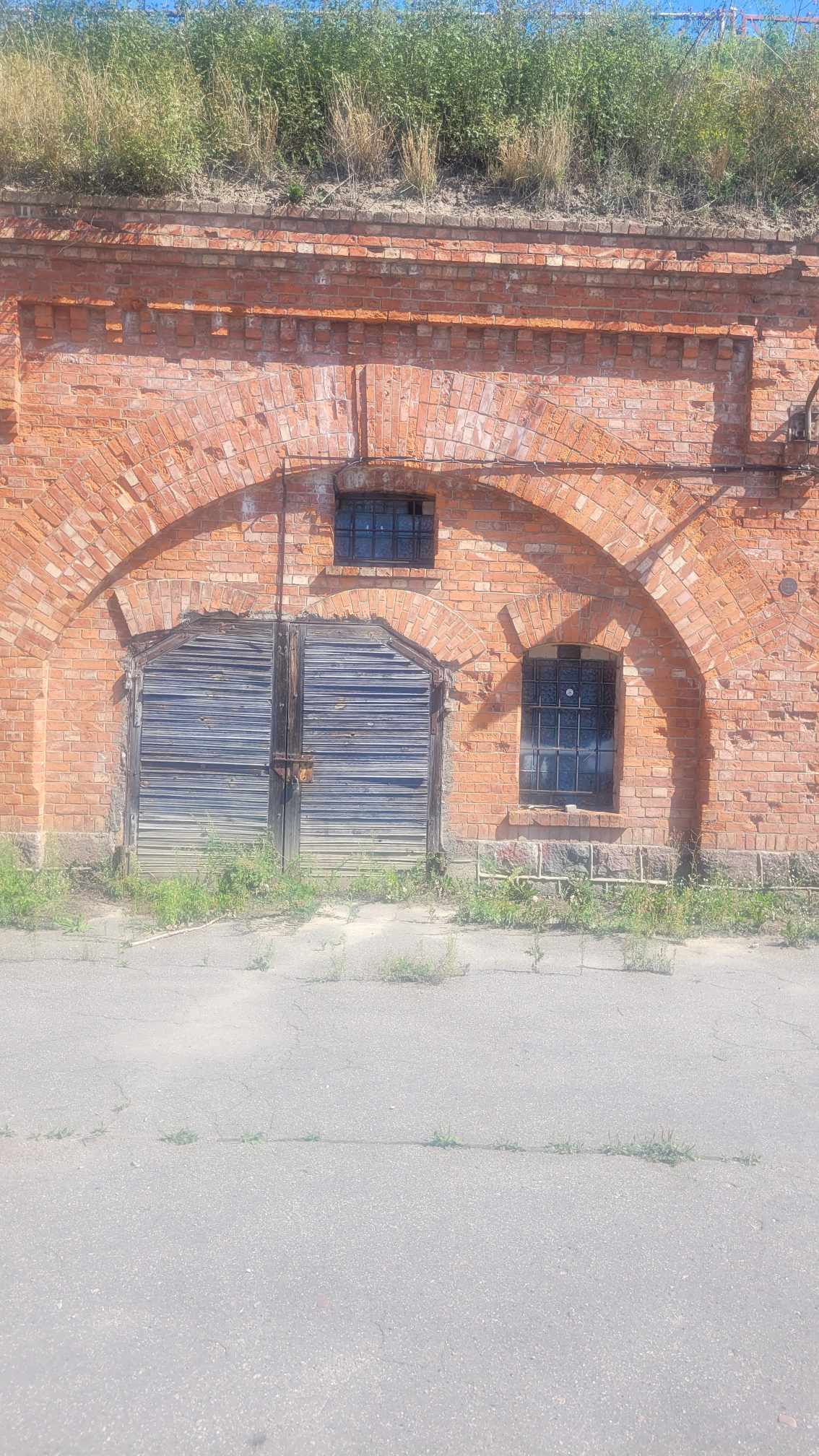 Nr.55PavadinimasPV fasado PV fasado PV fasado PV fasado FotografavoFotografavoEglė Knygauskaitė-LiakienėEglė Knygauskaitė-LiakienėEglė Knygauskaitė-LiakienėEglė Knygauskaitė-LiakienėData2023-08-18